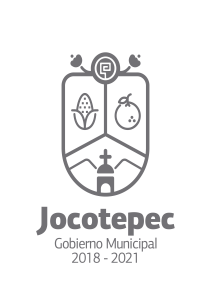 ¿Cuáles fueron las acciones proyectadas (obras, proyectos o programas) o Planeadas para este trimestre?PROGRAMA 1EDUCACIÓN DE CALIDAD          ACTIVIDAD 1.- PROGRAMA DE REHABILITACIÓN DE SISTEMAS ELÉCTRICOS.Informe de resultados.ACTIVIDAD 3.-  PROGRAMA DE BECASSe gestionó y se dió el apoyo de becas ante la UNIR.Se gestionó y se dio el apoyo de becas ante la Universidad de ChapalaContinua el apoyo de BecasACTIVIDAD 4.- PROGRAMA REHABILITACION DE BAÑOSInforme de resultados.Resultados Trimestrales (Describir cuáles fueron los programas, proyectos, actividades y/o obras que se realizaron en este trimestre).A partir de Octubre a Diciembre 2022:Se realizó el Informe de Resultados de la entrega e instalación de los recursos materiales otorgados por parte de la Secretaria de Educación Jalisco para 17 escuelas Vandalizadas con problemas de Electrificación Programa de Becas a Nivel Licenciatura.Se realizó el Informe de Resultados de la entrega e instalación de los recursos materiales otorgados por parte de la Secretaria de Educación Jalisco para 17 escuelas Vandalizadas con problemas Hidrosanitarias. Se realizaron visitas a todos los centros educativos, para la supervisión de las necesidades prioritarias de cada escuela, así mismo se realizó una lista de las mismas para dar seguimiento y gestionar con la SEJ los recursos materiales, mobiliario e infraestructura que se requieran.En colaboración con el Municipio se le dio mantenimiento de poda de árboles  a  Escuelas, así mismo se pidió el apoyo para regular la recolección de basura en todas las escuelas del Municipio.  Montos (si los hubiera) del desarrollo de dichas actividades. ¿Se ajustó a lo presupuestado?Superó lo presupuestado En que beneficia a la población o un grupo en específico lo desarrollado en este trimestre.Con respecto al mantenimiento de la infraestructura, material hidrosanitario y/o eléctrico y mobiliario en algunas escuelas el impacto es a todo el personal de los centros educativos aprox. 4,200 personas beneficiadas.Con respecto a las becas, se han entregado al 100% por ciento a quienes lo han solicitado de la población.¿A qué programa de su POA pertenecen las acciones realizadas y a qué Ejes del Plan Municipal de Desarrollo 2021-2024 se alinean?Programa 1. Educación de Calidad.Eje 1. Cultura, Educación, Salud y deporte.Actividad 1. PROGRAMA DE REABILITACION DE SISTEMAS ELÉCTRICOS.Entrega de InformeActividad 3. PROGRAMA DE BECAS A NIVEL LICENCIATURAContinua el apoyoActividad 4. PROGRAMA DE REHABILITACIÓN DE BAÑOSEntrega de informeActividades NO CONTEMPLADASSe gestionó ante secretarias de Educación Jalisco material para el mantenimiento de algunas Escuelas  (Pintura e Impermeabilizante). Se gestionó ante Secretarias de Educación Jalisco mobiliario, material Hidrosanitario, eléctrico y se envió informe de las escuelas que requieren infraestructura para su seguimiento y mejora de las mismas.En colaboración con el Mpio. Se le dio mantenimiento de poda a escuelas.De manera puntual basándose en la pregunta 2 (Resultados Trimestrales) y en su POA, llene la siguiente tabla, según el trabajo realizado este trimestre.NºPROGRAMA O ACTIVIDAD POA 2021ACTIVIDAD NO CONTEMPLADA (Llenar esta columna solo en caso de existir alguna estrategia no prevista)Nº LINEAS DE ACCIÓN O ACTIVIDADES PROYECTADASNº LINEAS DE ACCIÓN O ACTIVIDADES REALIZADASRESULTADO(Actvs. realizadas/Actvs. Proyectadas*100)PROGRAMA 1 EDUCACIÓN DE CALIDAD.55100%1PROGRAMA DE REHABILITACIÓN DE SISTEMAS ELÉCTRICOS.55100%3PROGRAMA DE BECAS A NIVEL LICENCIATURA55 100% 4PROGRAMA DE REHABILITACION DE BAÑOS55100%. EN COLABORACIÓN CON EL MUNICIPIO SE LE DIO MANTENIMIENTO DE PODA DE ESCUELAS 33100%SE GESTIONO ANTE SECRETARIA DE EDUCACION JALISCO MATERIAL PARA EL MANTENIMIENTO DE ALGUNAS ESCUELAS (Pintura e Impermeabilizante). SE RECIBIO EL MATERIAL OTORGADO4270%SE GESTIONO ANTE SECRETARIA DE EDUCACION JALISCO MOBILIARIO, MATERIAL HIDROSANITARIO, ELECTRICO Y SE ENVIO INFROME DE LAS ESCUELAS QUE REQUIEREN INFRAESTRUCTURA PARA SU SEGUIMIENTO Y MEJORA DE LAS MISMAS.4120%TOTAL84%